            École Harris Mill Public School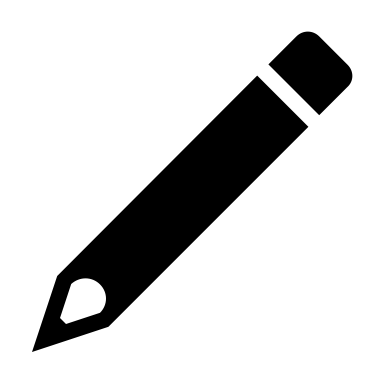 School Council Meeting – Tuesday November 1st, 2022 (In-Person Meeting)            École Harris Mill Public SchoolSchool Council Meeting – Tuesday November 1st, 2022 (In-Person Meeting)TONIGHT’S AGENDAYour Notes:WelcomeAttendance/IntroductionsApproval of October MinutesTreasurer Update – AngiePIC Update – Laura WhitePrincipal Update – Mme HareTeacher Update – Mrs MulhernCommittee UpdatesYearbook – AmandaSnack – HeatherPlayground – JenLunch programs – JenFundraising PlanEvents PlanMark your calendar!  The School Council meets on the first Tuesday of the month.Next meeting December 6th, 2022Missing your child’s belongings?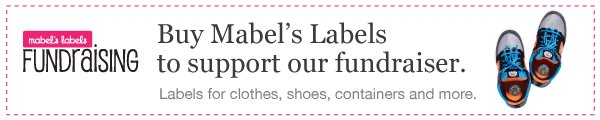 We are registered as “Ecole Harris Mill P.S.”IMPORTANT DATESNovember 11th – Remembrance DayNovember 25th – Parent Teacher InterviewsNovember 25th – PA Day, no schoolIMPORTANT DATESNovember 11th – Remembrance DayNovember 25th – Parent Teacher InterviewsNovember 25th – PA Day, no schoolSCHOOL COUNCIL EXECUTIVE 2022 - 2023COMMITTEE CHAIRS, 2022-2023SCHOOL COUNCIL EXECUTIVE 2022 - 2023COMMITTEE CHAIRS, 2022-2023